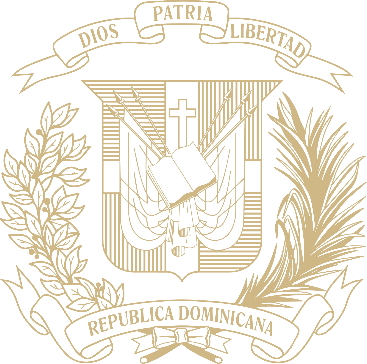 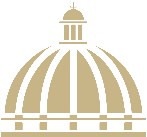 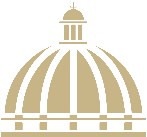 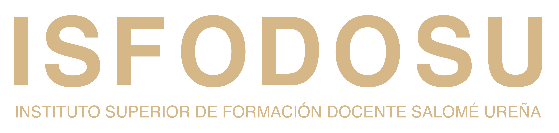 TABLA DE CONTENIDOSMemoria Institucional 2023RESUMEN EJECUTIVOMemoria Institucional 2023En el Instituto de Formación Docente Salomé Ureña (ISFODOSU) orientamos nuestros esfuerzos en liderar el impulso de la meta presidencial “Desarrollo de la carrera docente y la formación de directores”. Estamos comprometidos en formar maestros de excelencia, capacitar a directores de centros educativos, acreditar nuestros programas e impulsar la investigación para generar impactos positivos en el sistema educativo dominicano. Cumpliendo con nuestros objetivos, hemos mostrado avances en dichos ámbitos, al aumentar la tasa de retención del proceso de admisión gracias a los programas de reforzamiento académico (Prepa K12 y Nivelación), mantener una matrícula de 3,360 estudiantes en el nivel de grado con servicios gratuitos de desayuno, almuerzo, residencia universitaria y estipendio, de los cuales 1,007 son estudiantes de nuevo ingreso durante el 2023. Además, hemos logrado mantener una matrícula de 555 estudiantes en 8 programas de postgrado, con 17 proyectos de Innovación Docente, 27 grupos de investigación activos, y participando 190 docentes investigadores del ISFODOSU, 211 estudiantes, 54 egresados y 65 investigadores externos tanto nacionales como extranjeros.  El ISFODOSU ha entregado a la sociedad dominicana 920 egresados durante el 2023, de los cuales 781 son de licenciaturas y 139 de postgrado, lo cual suma más de 37,805 egresados provenientes de todo el país, incluidas comunidades vulnerables y remotas. A solicitud del Ministerio de Educación (MINERD) hemos continuado la implementación de diplomado en Liderazgo Pedagógico, para 206 directores seleccionados en el concurso de oposición de 2022 de la zona fronteriza del país, y se inició una 3.ª cohorte con 295 nuevos directores que se unieron al mencionado diplomado en septiembre de 2023.Logros acumulados Gestión de Gobierno 2020-2023En la consecución de nuestros objetivos hemos evidenciado avances notables, en particular en el fortalecimiento de la retención del proceso de admisión mediante programas de reforzamiento académico como Prepa K12 y Nivelación. Durante el período 2020-2023, la matrícula estudiantil experimentó un crecimiento constante, al alcanzar 3,630 estudiantes en 2020 y registrar un leve aumento del 2 % al contabilizar 3,696 estudiantes al año siguiente. Los años 2022 y 2023 presentaron una matrícula de 3,432 y 3,360 estudiantes de grado, respectivamente. Es importante destacar que cada cuatrimestre tiene una cantidad diferente de matriculados y que para estos fines se ha tomado en consideración la data del último cuatrimestre del año. En paralelo, los estudiantes de nuevo ingreso experimentaron un notable incremento, al pasar de 681 en 2020 a 1,007 en 2023, lo que representa un aumento del 48 %. Estudiantes de nuevo ingreso Gestión de Gobierno 2020-2023:2020: 239 (cuatrimestre septiembre-diciembre)2021: 847 2022: 8032023:1,007Total: 2,896 estudiantes de nuevo ingresoLa Vicerrectoría de Postgrado ha presentado 8 programas de estudio en los que se ha observado un significativo aumento en la matriculación, que pasó de 160 estudiantes en 2020 a 555 estudiantes en 2023, para un crecimiento superior al 100 %. En 2021 se registraron 335 estudiantes, mientras que en 2022 fueron 258 los estudiantes de postgrado en el último cuatrimestre. En cuanto a los proyectos de investigación, estos pasaron de 17 en 2021 a 8 en 2022, e incrementaron a 17 en 2023. A lo largo del período se han mantenido 27 grupos de investigación activos, y participando 190 docentes investigadores del ISFODOSU, 211 estudiantes, 54 egresados y 65 investigadores externos, tanto nacionales como extranjeros.  Durante el periodo 2020-2023, el ISFODOSU ha entregado a la sociedad un total de 2,919 egresados, de los cuales 2,535 son licenciados y 384 provienen de programas de postgrado. Esta cifra se distribuye de la siguiente manera: Egresados Gestión de Gobierno 2020-2023:2020: 501 2021: 7022022: 796 2023: 920 	INFORMACIÓN INSTITUCIONALMemoria Institucional 20232.1 Marco filosófico institucionalEl Instituto Superior de Formación Docente Salomé Ureña (ISFODOSU) es una institución de carácter estatal y de servicio público, dedicada a la tarea fundamental de formar maestros para atender las necesidades del sector educativo dominicano, de acuerdo con la legislación vigente, las estrategias y los lineamientos establecidos por el Estado dominicano.El Instituto busca soluciones a los problemas de la educación a través de la investigación científica, aplicada al contexto educativo, y la promoción de programas, proyectos e iniciativas de prioridad nacional y en el área educativa. Desarrolla nuevos conocimientos mediante las investigaciones y publicaciones y los integra al patrimonio intelectual del país por medio de la oferta de servicios de asesoría, consultoría, orientación y educación permanente a las comunidades educativas de su área de influencia.MisiónContribuir con la calidad del sistema educativo dominicano, mediante la formación integral de profesionales de la educación.VisiónSer la institución de educación superior de referencia en la formación de profesionales de la educación de excelencia, con programas acreditados, que aseguran la calidad de los aprendizajes y la transformación efectiva del sistema educativo dominicano.ValoresCompromisoIntegridadRespeto2.2 Base legalEl Instituto Superior de Formación Docente Salomé Ureña (ISFODOSU) surge como una continuación de la Escuela Normal de Maestros fundada por Eugenio María de Hostos en 1880; un año más tarde se crea el Instituto de Señoritas, dirigido por Salomé Ureña. En 1931, y mediante la Ley 144-31, se estableció el «Examen de Suficiencia en los Estudios de Magisterio», una prueba de conocimiento a la que se debían someter los maestros en servicio y que se realizaba cada dos años, en la que se formulaban prácticas didácticas en aulas y laboratorios pedagógicos.Posteriormente, la Ley 842-50 dispuso la creación de Escuelas Normales y, dentro de ese marco legal, surgieron las Escuelas Normales de Formación Docente. En 1992 la Secretaría de Estado de Educación crea la Comisión para la Reestructuración de las Escuelas Normales, establecida mediante la Ordenanza 8-93, cuya recomendación fue que se transformaran en una sola institución nacional de educación superior, descentralizada, con personalidad jurídica y presupuesto propio, que sería dirigida por una Junta integrada por reconocidos intelectuales, científicos, educadores y representantes de los sectores más amplios de la sociedad civil del país.Dentro de las iniciativas y los lineamientos generales que da lugar el Plan Decenal de Educación 1993-2002 se dio inicio a esta reestructuración. La Ley General de Educación 66-97 dispuso que las Escuelas Normales pasaran a ser Instituciones de Educación Superior. El Decreto N.º 427-00 del Poder Ejecutivo las agrupó en una sola institución: el Instituto Universitario de Formación Docente.El Decreto N.º 571-03 del Poder Ejecutivo modificó su nombre por el actual Instituto Superior de Formación Docente Salomé Ureña y, en el 2003, queda designado su primer rector.El ISFODOSU es un órgano desconcentrado del Ministerio de Educación (MINERD), con autonomía presupuestaria y de gestión académica y administrativa, que integra un sistema formado por recintos, los cuales se rigen por el mismo estatuto y los mismos reglamentos, según las necesidades nacionales y de la región donde están ubicados. El Instituto lo conforman la rectoría y  seis (6) recintos en el territorio nacional:Félix Evaristo Mejía (FEM), en Santo Domingo, D. N.;Eugenio María de Hostos (EMH), en Santo Domingo, D.N.;Emilio Prud’Homme (EPH), en Santiago de los Caballeros;Luis Napoleón Núñez Molina (LNNM), en Licey al Medio, Santiago;Juan Vicente Moscoso (JVM), en San Pedro de Macorís;Urania Montás (UM), en San Juan de la Maguana.Los marcos normativos que rigen la institución son los siguientes:Leyes:Ley General de Educación Núm. 66-97, promulgada el 9 de abril de 1997, Art. 222, el cual expresa que las Escuelas Normales y la Escuela Nacional de Educación Física Escolar pasan a ser Instituciones de Educación Superior.Ley Núm. 139-01 de Educación Superior, Ciencia y Tecnología, promulgada el 13 de agosto del 2001, Art. 24 (b), y 33, que define las atribuciones de los institutos de educación superior.Decretos:Decreto Poder Ejecutivo N.º 427-00, del 15 de agosto de 2000, que denomina las Escuelas Normales como Institutos Universitarios de Formación Docente.Decreto N.º 571-03 del Poder Ejecutivo, 16 de junio de 2003, que denomina al Instituto Superior de Formación Docente con el nombre de Salomé Ureña.Decreto N.º 272-16 que establece el nuevo Estatuto Orgánico del ISFODOSU.2.3 Estructura organizativa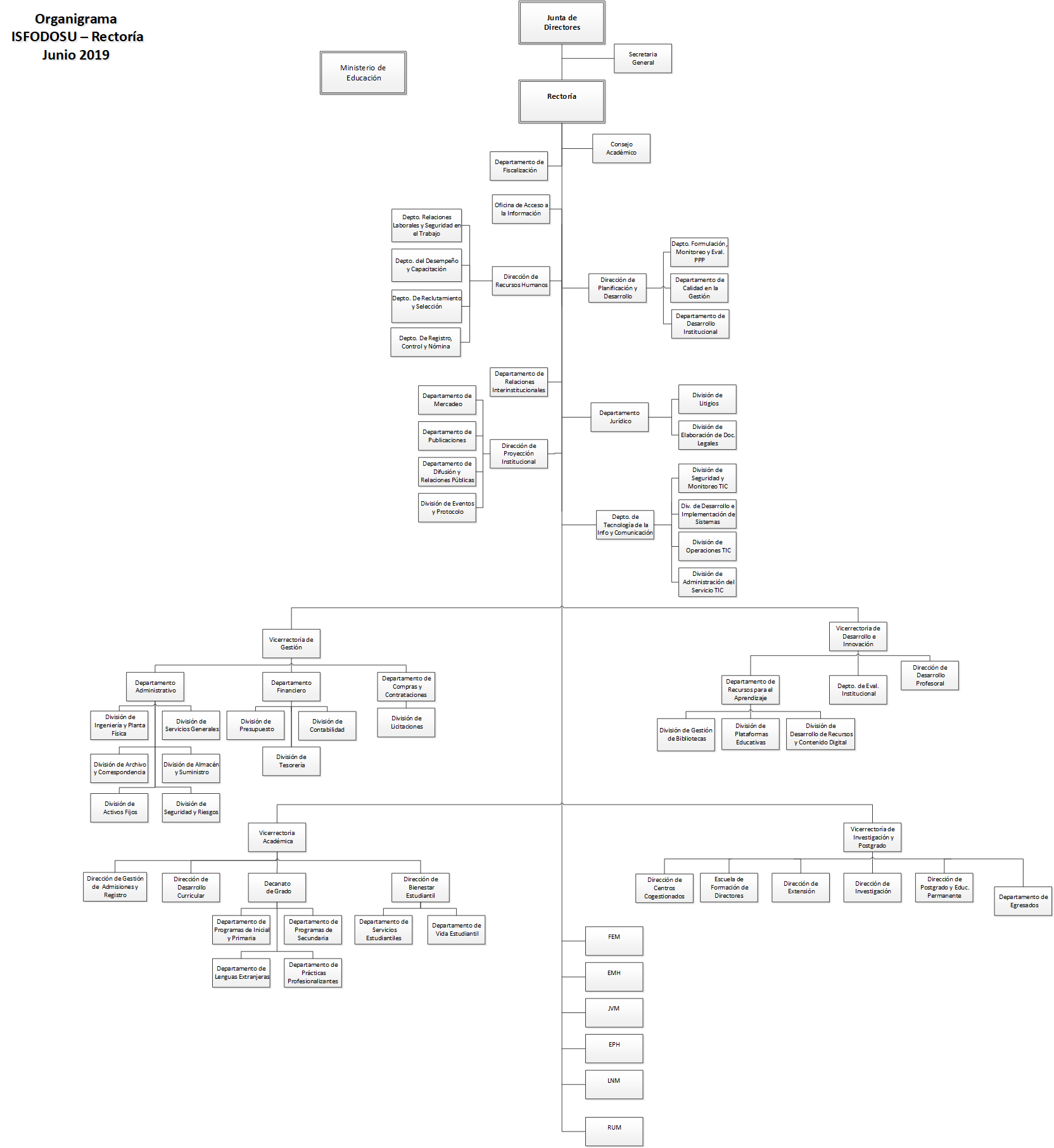 Funcionarios2.4 Planificación estratégica institucionalEl ISFODOSU, apegado a las normativas de la Ley 498-06 que crea el Sistema Nacional de Planificación e Inversión Pública, formuló su Plan Estratégico Institucional (PEI) 2022-2025, estructurado por consenso con los actores claves del Instituto, ejercicio que propició espacios de reflexión y discusión que permitieron proporcionar los insumos necesarios para este proceso.El PEI del Instituto Superior de Formación Docente Salomé Ureña es el resultado de un proceso de análisis y participación en talleres con la Rectoría, equipos directivos, colaboradores internos, socios externos y un equipo de consultores. En este plan se establecieron los ejes estratégicos, las metas y prioridades de la institución para los años 2022-2025, con el fin de contribuir a la calidad del sistema educativo dominicano mediante la formación integral de profesionales de la Educación.Para la formulación del PEI 2022-2025 se utilizó como criterio el modelo de la cadena de valor público, aplicado en los instrumentos del Sistema Nacional de Planificación e Inversión Pública de la República Dominicana y fundamentado en la planeación estratégica por resultados. Está concebido como un instrumento de planificación, gestión y ejecución para llevar a cabo los objetivos estratégicos y eficientizar el uso de los recursos financieros.El PEI del ISFODOSU se alinea con la Estrategia Nacional de Desarrollo (END 2030), el Plan Nacional Plurianual del Sector Público (PNPSP 2021-2024), los Objetivos de Desarrollo Sostenible 2030, las metas del Gobierno dominicano y el PEI del Ministerio de Educación (MINERD).Ejes estratégicos y objetivos estratégicosEje I: Calidad académicaObjetivo estratégico: Garantizar la formación integral de los estudiantes mediante la aplicación de un modelo pedagógico innovador y un eficiente sistema de carrera  académica.Eje II: Impacto sectorial de programas y proyectos educativosObjetivo estratégico: Desarrollar nuevos conocimientos e integrarlos al patrimonio intelectual del país, mediante la oferta de servicios de extensión, educación permanente, asesoría, consultoría y orientación a las comunidades educativas de nuestra influencia.Eje III: Fortalecimiento institucionalObjetivo estratégico: Garantizar un desempeño superior de la gestión institucional, a través del aseguramiento de la eficiencia, eficacia y calidad de la organización.RESULTADOS MISIONALESMemoria Institucional 20233.1 Programas de reforzamiento académicoAmpliando las posibilidades de acceso a una formación de excelencia, el ISFODOSU beneficia a los ciudadanos menores de 25 años con  dos programas de reforzamiento académico, cuyo objetivo principal es la preparación de los aspirantes para superar la Prueba de Aptitud Académica (PAA) en cumplimiento con la normativa 09-15 del MESCyT, y optar por las becas de excelencia.Estos programas son:Prepa K-12: Talleres formativos sabatinos gratuitos de preparación para la PAA dirigidos a estudiantes que han aprobado la Prueba de Orientación y Medición Académica (POMA). Este programa incluye la alimentación y el material de estudio de forma gratuita.Nivelación Académica: Formación intensiva, gratuita, de un cuatrimestre en Lengua Española y Matématicas para estudiantes que no aprobaron PAA, pero con puntuaciones muy próximas. Los participantes en este programa obtienen todos los beneficios que reciben nuestros estudiantes regulares (estipendio, desayuno y almuerzo) de forma gratuita.Los resultados de estos programas son los siguientes:Fuente: Instituto Superior de Formación Docente Salomé Ureña.Fuente: Instituto Superior de Formación Docente Salomé Ureña.3.2 Programas de GradoEl Programa de Docentes de Excelencia del ISFODOSU busca formar docentes, a través de la concesión de becas, y cumplir con la aspiración de la sociedad dominicana de elevar la calidad de la educación, al asegurar que los nuevos docentes cuenten con una formación de excelencia, así como una clara valoración de su condición de maestros y de la educación de las personas para la sociedad. En el siguiente cuadro se presenta la cantidad de matriculados por programa de estudio, según sexo: Fuente: Instituto Superior de Formación Docente Salomé Ureña.Matriculados de grado por programa de estudio, según sexo: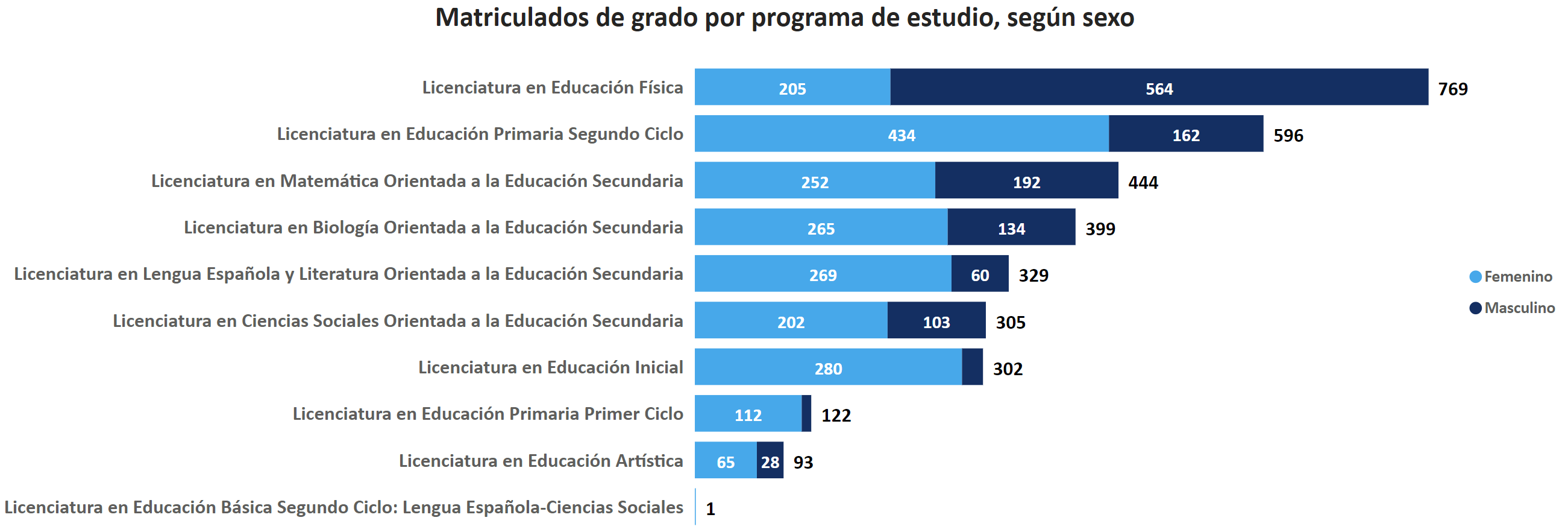 Fuente: Instituto Superior de Formación Docente Salomé Ureña.Las becas que reciben los estudiantes del ISFODOSU incluyen la matriculación, los programas diferenciadores de la institución (diplomado Intensivo de Inglés para Docentes, diplomado de Tecnología Educativa y diplomado Valora Ser), residencias universitarias para las personas que viven más alejadas de los recintos, seguro, estipendio (apoyo económico para los gastos de transporte y otros gastos menores asociados con su vida académica) y kits de materiales educativos de bienvenida para los estudiantes de nuevo ingreso.Para tales fines, el ISFODOSU cuenta actualmente con 3,360 estudiantes para el cuatrimestre septiembre-diciembre de 2023, distribuidos en seis recintos:Estudiantes matriculados 2023, por recinto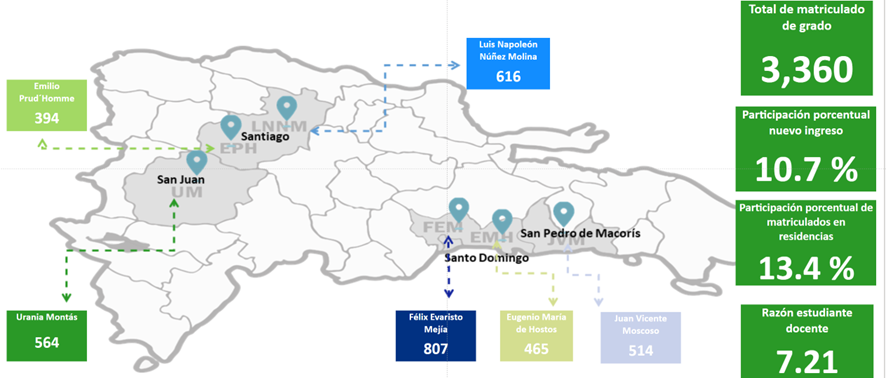 Fuente: Instituto Superior de Formación Docente Salomé Ureña.El Programa de Docentes de Excelencia del ISFODOSU busca formar docentes a través de la concesión de becas para cumplir con la aspiración de la sociedad dominicana de elevar la calidad de la educación, al asegurar que los nuevos docentes cuenten con una formación de excelencia, así como una clara valoración de su condición de maestros y de la educación de las personas para la sociedad. Estudiantes de nuevo ingreso 2023En 2023 el ISFODOSU tuvo un ingreso de 1,007 nuevos estudiantes, distribuidos en sus seis recintos. Fuente: Instituto Superior de Formación Docente Salomé Ureña.Matriculados de nuevo ingreso por recinto, según cuatrimestre: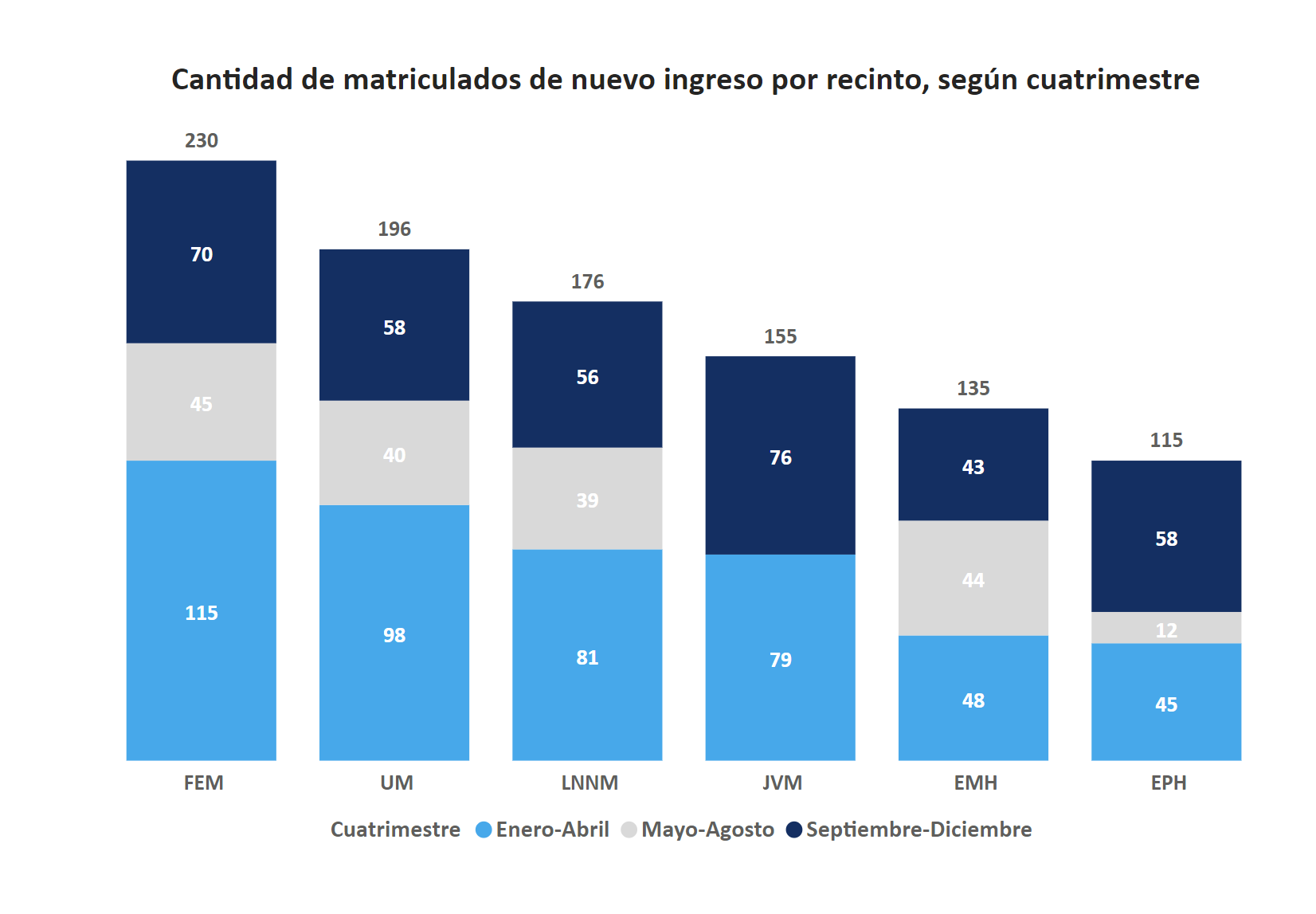 Fuente: Instituto Superior de Formación Docente Salomé Ureña.3.3 Programas de PostgradoEl ISFODOSU cuenta con 271 estudiantes de maestría y 284 estudiantes de especialidad, distribuidos en 8 planes de estudio; el 73 % son estudiantes femeninos y el 27 % masculinos, en modalidades virtual y semipresencial.Fuente: Instituto Superior de Formación Docente Salomé Ureña.3.4 Programas de Educación PermanenteDurante este período se han desarrollado los siguientes programas de educación permanente en los recintos de la institución, con la participación de 430 matriculados en los diplomados.Fuente: Instituto Superior de Formación Docente Salomé Ureña.3.5 Programa de Formación en Gestión de Organizaciones EducativasEl programa de Formación en Gestión en Organizaciones Educativas tiene como objetivo formar una nueva generación de gerentes de organizaciones escolares altamente efectivos, sobre la base del desarrollo de las competencias esenciales para la gestión escolar, la integridad, el pensamiento sistemático, la comunicación, la orientación al aprendizaje continuo, la empatía y la sensibilidad en las relaciones interpersonales, cuya meta propuesta es formar al menos 4,000 gestores de organizaciones educativas, como directores de centros educativos, directores regionales, directores de distrito, técnico distrital de gestión, y coordinador pedagógico. La implementación de este programa inició en marzo de 2019 y actualmente cuenta con 246 participantes.3.6 Programa Nacional de InducciónEl Programa Nacional de Inducción (PNI) tiene como propósito el propiciar la inserción del docente principiante en los contextos escolar, social, cultural y comunitario, movilizar eficientemente las competencias desarrolladas durante su formación inicial y comenzar un ejercicio de calidad, acorde con los estándares profesionales y del desempeño para la certificación y el desarrollo de la carrera docente, definidos en el país. El PNI se ha desarrollado de forma regular sin incidentes para los 23,876 docentes de nuevo ingreso, incluido el monitoreo de las instituciones de educación superior (IES) involucradas. Por el ISFODOSU se encuentran coordinando el programa 27 administrativos. Para el desarrollo formativo del programa se contó con la participación de 14 diseñadores de módulos, 5 diseñadores de aulas virtuales y 122 facilitadores. El equipo de trabajo del ISFODOSU ha coordinado desde diciembre de 2022, en conjunto con la Comisión Nacional de Inducción y el Equipo Técnico Operativo, el desarrollo del proceso de inducción. Desde el ISFODOSU se habilitó la plataforma para el proceso de formación complementaria, la revisión y adecuación de los módulos de formación. Además, se puso a disposición la infraestructura física en 4 de sus recintos para el desarrollo de los procesos formativos presenciales a escala nacional. El equipo participó en la elaboración, el desarrollo, seguimiento y la evaluación de los dispositivos de formación en el proceso de inducción, así como en la sistematización y elaboración de informes de los resultados de dichos procesos.Desde este programa, el Instituto Superior de Formación Docente Salomé Ureña, formó parte de las instancias que diseñan y ejecutan acciones para la puesta en marcha de este plan de inducción. Dentro de las funciones del ISFODOSU está la de coordinar, conjuntamente con la Comisión Nacional de Inducción y el Equipo Técnico Operativo, el desarrollo del proceso de inducción del docente de nuevo ingreso. Además de acompañar a las demás universidades, el ISFODOSU participó en la formación de 1,782 docentes distribuidos en cuatro recintos: Félix Evaristo Mejía, Juan Vicente Moscoso, Urania Montás y Luis Napoleón Núñez Molina.3.7 Diplomado en Liderazgo Pedagógico El programa en Liderazgo Pedagógico, designado por el Ministerio y ejecutado y coordinado por el ISFODOSU, ha sido concebido gracias a la destacada experiencia de esta institución en la capacitación de directores con enfoque en la enseñanza. La primera cohorte fue el programa de inducción para nuevos directores, que concluyó en marzo de 2023. La segunda cohorte se enfocó en abordar las necesidades específicas de las provincias fronterizas Elías Piña, Pedernales, Dajabón y Neyba, áreas marcadas por su rezago y marginalidad. En este momento se está llevando a cabo la tercera cohorte que terminará el próximo año, compuesta por 295 directores seleccionados a través del Concurso de Oposición de 2022, provenientes de centros educativos de provincias como Sánchez Ramírez, Monseñor Nouel, San Francisco de Macorís, Santiago y Santo Domingo. Fuente: Instituto Superior de Formación Docente Salomé Ureña.3.8 Egresados Durante el periodo 2023, el total de egresados asciende a 920, distribuido en egresados de grado, 781, y de postgrado 139. Fuente: Instituto Superior de Formación Docente Salomé Ureña.Fuente: Instituto Superior de Formación Docente Salomé Ureña.3.9 Investigación académica La Dirección de Investigación se encarga de estimular esta comunidad investigativa con proyectos como la Convocatoria de Fondos Internos para gru en la cual fueron aprobados, en el actual año, 13 proyectos de investigación, los cuales estarán siendo desarrollados en 2024. Con respecto a los proyectos de investigación que fueron ejecutados en 2023 se han entregado los informes finales de los 8 proyectos aprobados en 2022. Igualmente, se aprobaron, y se están ejecutando, 17 proyectos de innovación docente, los cuales permiten a nuestros maestros sistematizar y replicar prácticas innovadoras en materia educativa para el beneficio de la educación dominicana. Como fruto de estas convocatorias y otros esfuerzos, con miras a aumentar la presencia académica y científica de los docentes del ISFODOSU, se ha logrado la publicación de 35 artículos científicos en revistas indexadas. Los investigadores del ISFODOSU han podido participar en la Convocatoria de Fondos para Investigación en Ciencias Sociales del FONDOCyT, con 2 proyectos de investigación aprobado.  Nuestros docentes y semilleristas, quienes son estudiantes activos de grado, que forman parte de los grupos de investigación, han podido difundir estos conocimientos desarrollados por sus equipos en eventos académicos. Durante 2023, los investigadores del ISFODOSU reportaron la participación en 200 congresos nacionales e internacionales. De igual modo, 75 de nuestros estudiantes participaron en el Congreso CEICyT 2023 y presentaron 49 trabajos de investigación, de los cuales fueron premiados 23, que quedaron entre los primeros, segundos y terceros lugares, a la vez que recibieron varias menciones de honor.  Por otro lado, en aras de estimular estos indicadores, la Dirección de Investigación gestiona fondos de incentivo a la participación en congresos y a la publicación en revistas de prestigio. En 2023 se beneficiaron 125 docentes y estudiantes con financiamiento para participar en congresos, traducción de artículos, entre otros.Se llevó a cabo el 4.º Congreso Caribeño de Investigación Educativa (CCIE) los días 5, 6, y 7 de octubre. En este evento participaron 139 ponentes internacionales y 194 ponentes locales, con 192 trabajos presentados. El evento conllevó la articulación de un equipo de más de 70 personas para la exitosa celebración del evento, con los más altos estándares internacionales. Se ha iniciado con el diplomado de Investigación 2023 con un propedéutico, 4 módulos y 35 participantes que se están formando en investigación con miras a la presentación de proyectos de investigación en futuras convocatorias. Para continuar mejorando la cultura de investigación del ISFODOSU se ha creado el Comité de Ética en Investigación, cuyo propósito es proteger los derechos y el bienestar de los seres humanos y las comunidades que participan en investigaciones científicas, de las cuales el ISFODOSU o sus integrantes forman parte. En la actualidad, hay 17 miembros activos.El ISFODOSU cuenta con 16 docentes investigadores reconocidos por la Carrera Nacional de Investigadores administrada por el MESCyT. Se publicaron exitosamente ambos volúmenes de RECIE programados para 2023. Estos son el volumen 7 N.º 1 y volumen 7 N.º 2,  con 10 artículos científicos cada uno. Se obtuvieron 5 indexaciones nuevas para la revista, con lo que aumenta su calidad y legitimidad. Por otro lado, la Dirección de Investigación realiza, a petición de la Rectoría o el Ministerio de Educación, investigaciones enfocadas en temas particulares de la educación. En la actualidad, entre los proyectos activos se encuentran el de Eficacia docente, Historia de la educación docente dominicana, ISFODOSU: historia y perspectiva, así como otras investigaciones internas. Cabe destacar que Eficacia docente e Historia de la educación docente dominicana ya fueron finalizadas. Desde la Dirección de Investigación se ha organizado el Massive Open Online Course (MOOC por sus siglas en inglés) sobre Innovación Docente, en el cual han participado 19 docentes del ISFODOSU. El ISFODOSU ha coordinado el paquete de trabajo núm. 3 del proyecto Evaluación de la Formación del Profesorado en América Latina y el Caribe (ECALFOR), garantía de la calidad de los títulos de educación. Este proyecto está conformado por 19 instituciones latinoamericanas y europeas y financiado por la Comisión Europea en 2020, a través del programa Erasmus+ Cooperation for Innovation and the Exchange of Good Practices, Action Capacity Building in Higher Education.3.10 Programas de extensiónEn el presente año, el ISFODOSU concluyó con la segunda etapa de la Estrategia de Formación Continua Centrada en la Escuela (EFCCE), programa de Extensión, en el Distrito Educativo 02-03 de San Juan, Las Matas de Farfán; que se encarga de realizar formación continua en centros específicos del país, cuya misión es dar seguimiento a las formaciones implementadas en el período 2017- 2020. En tal sentido, concluyó y se entregaron certificados en un 100 % del desarrollo de los siguientes programas:Fuente: Instituto Superior de Formación Docente Salomé Ureña.Estas capacitaciones fueron impartidas en modalidad presencial. Participaron docentes, coordinadores pedagógicos, técnicos distritales, técnicos regionales, directores de centro y subdirectores de centro.  Las regionales distritales impactadas por el ISFODOSU están comprendidas en las 15-3; 8-5;8-8; 5-2; y 2-5.Durante todo el año fueron puestos en marcha ocho proyectos de extensión, dos a escala nacional y seis en los diferentes recintos, los que impactaron a 2,543 estudiantes de la comunidad educativa:Proyectos de escala nacional:Proyecto «Disciplina positiva». Proyecto «Ruedas vinculantes».Proyectos de escala local (recintos):Proyecto «Innovación en las Matemáticas - Error en las Matemáticas».Proyecto «Sites educativos», 2.a cohorte.Proyecto «La lectura como cultura en la educación (Club de Lectura)».Proyecto «Menos plásticos, más vida», 1.a cohorte.Proyecto «Menos plásticos, más vida», 2.a cohorte.Proyecto «Salud en la Escuela».RESULTADOS DE LAS ÁREAS TRANSVERSALES Y DE APOYOMemoria Institucional 20234.1 Desempeño área Administrativa y FinancieraEl desempeño financiero presenta un recuento de las partidas más importantes de los Estados financieros y de las disponibilidades presupuestarias. En cuanto a la ejecución presupuestaria podemos señalar que el presupuesto aprobado y vigente para el año 2023, del ISFODOSU, asciende a RD$2,707,281,872.00 (DOS MIL SETECIENTOS SIETE MILLONES DOCIENTOS OCHENTA Y UN MIL OCHOCIENTOS SETENTA Y DOS PESOS).Se emitieron libramientos de pago por un monto de RD$2,073,866,018.95 (DOS MIL SETENTA Y TRES MIL MILLONES OCHOCIENTOS SESENTA Y SEIS MIL DIECIOCHO PESOS CON 95/100), equivalente a un 76.6% del presupuesto vigente al 18 de diciembre de 2023, para cubrir compromisos de pago por concepto de remuneraciones y contribuciones, contratación de servicios, materiales y suministros, transferencias corrientes, bienes, intangibles y obras, requeridos para el buen funcionamiento de la institución. La distribución de estos fondos se hizo con base en las necesidades de la institución, con criterio de eficiencia y eficacia.En cumplimiento al Decreto 92-16, que establece el reglamento de aplicación de la Ley 311-14 sobre Declaración Jurada de Patrimonio, en el Portal de Transparencia se encuentran las declaraciones juradas de los funcionarios de las áreas específicas exigidas en dicho reglamento.Durante el periodo de enero-diciembre 2023 trabajamos los procesos de compras en el Portal Transaccional del Sistema de Compras y Contrataciones (SNCCP), en cumplimiento con la Ley N.º 340-06, de Compras y Contrataciones de Bienes, Servicios, Obras y Concesiones.Se cargaron 532 procesos de compras y contrataciones en el Portal Transaccional, de los cuales fueron adjudicados, al 18 de diciembre, 415 procesos para la adquisición de bienes y/o contratación de servicios, por un valor de RD$468,936,495.57 (CUATROCIENTOS SESENTA Y OCHO MILLONES, NOVECIENTOS TREINTA Y SEIS MIL CUATROCIENTOS NOVENTA Y CINCO PESOS CON CINCUENTA Y SIETE CENTAVOS)	para cubrir las necesidades de las áreas de  Rectoría y los 6 recintos. 4.2 Desempeño de los recursos humanosEl ISFODOSU cuenta con un total de 1,465 colaboradores con funciones docentes y de apoyo administrativo, distribuidos entre Rectoría y los seis recintos. Contamos con 915 colaboradores de apoyo administrativo, de los cuales un 58 % del personal pertenece al sexo femenino y 42 % al masculino.Personal administrativo de la institución, según sexo:Fuente: Instituto Superior de Formación Docente Salomé Ureña.	Personal administrativo por grupo ocupacional:Fuente: Instituto Superior de Formación Docente Salomé Ureña.En la actualidad el ISFODOSU cuenta con 564 profesores distribuidos en los seis recintos:Personal docente por recinto, según sexo:Fuente: Instituto Superior de Formación Docente Salomé Ureña.Fuente: Instituto Superior de Formación Docente Salomé Ureña.En el presente año, la institución cuenta con un total de 899 colaboradores con acuerdos de desempeño, cifra que cada año se logra incrementar manera significativa. Por primera vez se están evaluando las competencias de los colaboradores; se inició con un piloto de 340 colaboradores evaluados.En nuestras evaluaciones de satisfacción con las actividades que buscan incrementar el bienestar y la satisfacción de los colaboradores logramos un promedio de 90 % de satisfacción.Desempeño del SISMAPEl Sistema de Monitoreo de la Administración Pública (SISMAP) mide el desempeño de la Gestión de los Recursos Humanos en las Instituciones públicas, así como la Gestión de la Calidad y Servicio.En 2023 el ISFODOSU logró un resultado de 90.61 % en la evaluación del cuarto trimestre, con lo que se logró un incremento de 3.88 puntos en relación con 2022.Fuente: sismap.gob.do* 09.1 (Se está trabajando en la creación de la asociación)4.3 Desempeño de los procesos jurídicosLa Dirección Jurídica, en cumplimiento con las disposiciones legales del Estatuto Orgánico del ISFODOSU, Ley No.41-08 sobre Función Pública y su reglamento de aplicación, así como de la Ley No.340-06 y su reglamento de aplicación, desarrolló las actividades relacionadas con su propósito, tales como: asesorar sobre las leyes y disposiciones jurídicas vinculadas a las actividades del Instituto, así como ofrecer asistencia judicial en caso de litis, elaboración de contratos y adendas derivadas de los mismos de compras y contrataciones, así como de contratos de servicios vía fondos tercerizados, contratos de becas administrativos y docentes, revisión de convenios interinstitucionales y documentos derivados de los procesos de compras y contrataciones, tales como: pliegos de condiciones y actos administrativos, peritaje legal en proceso de compras y contrataciones, registro y certificaciones de contratos ante la Contraloría General de la República, notarizaciones de documentos y notificaciones mediante acto de alguacil.En cuanto a la elaboración de documentos legales, a continuación se detalla lo ejecutado en el período:Elaboración de 7 contratos de becas administrativos.Elaboración de un contrato de cesión de derecho para edición y puesta en circulación del libro El crisol y la criba.Elaboración de 17 contratos de bienes, servicios y obras para ser ejcutados a tráves de los convenios: Programa de las Naciones Unidas para el Desarrollo (PNUD) y Fondos María Auxiliadora (FMA).Elaboración de 36 contratos de compras y contrataciones públicas.Elaboración de 11 actos administrativos en materia de compras y contrataciones y función pública.Elaboración de 12 dictámenes jurídicos para la aprobación de pliegos de condiciones de los procesos de licitación pública.Revisión, notarización y certificación de 45 convenios interinstitucionales.Emisión de 8 opiniones legales en cuanto a consulta de leyes, reglamentos y decretos.En cuanto a los litigios los datos estadísticos son los siguientes:2 expedientes enviados desde la Jurisdicción Laboral al Tribunal Superior Administrativo, derivados de una inadmisibilidad en razón de la materia.1 expediente a la espera de fallo ante la Suprema Corte de Justicia.1 caso de incumplimiento contractual debido a trabajo pagado y no realizado.En el presente año se han suscrito 40 alianzas, que incluyen: convenios marcos, convenios específicos, adhesiones a redes y membresías, acuerdos, adendas y memorándum de entendimiento. En la actualidad, todos estos acuerdos y membresías se encuentran activos (acuerdos firmados y en ejecución), de los cuales 18 corresponden a convenios marco de colaboración y 22 a acuerdos específicos.En el siguiente gráfico podemos observar que el 57 % de los convenios firmados es de procedencia nacional y el 43 % de procedencia internacional.Convenios del ISFODOSU 2023Fuente: Instituto Superior de Formación Docente Salomé Ureña.4.4 Desempeño de la tecnologíaEl Departamento de TIC es el responsable de administrar los recursos tecnológicos del ISFODOSU, con el fin de garantizar el correcto funcionamiento de estos y mantener la marcha de las operaciones tecnológicas internas.En cuanto al desarrollo de soluciones, hemos liderado 8 proyectos exitosos en 2023 y desde ya con una cantidad similar de propuestas a desarrollar para 2024. Hemos logrado la estandarización en los procesos de desarrollo de soluciones, e innovado con tecnologías avanzadas para anticipar y satisfacer las necesidades de la institución. La seguridad y el monitoreo de la información es un punto neurálgico en nuestra gestión tecnológica, hemos implementado un Programa de Concienciación en Seguridad de la Información para todos los usuarios del ISFODOSU y desarrollamos una Guía para la Identificación y Gestión de Incidentes de Seguridad de la Información. De igual modo, se inició un Acuerdo de Cooperación Interinstitucional con el Centro Nacional de Ciberseguridad, que busca fortalecer la seguridad informática y proporcionar conocimientos en ciberseguridad para programas académicos.Como propuesta de mejora y continuidad de nuestras operaciones tecnológicas, hemos culminado la primera fase del Plan de Actualización y Mejora Infraestructural.Iniciamos un plan de ampliación, cobertura y mejora de navegación, donde logramos aumentar de manera significativa tanto los servicios como la cobertura de estos.A través de nuestra mesa de ayuda, hemos logrado atender, clasificar y resolver un total de 2,863 requerimientos y servicios tecnológicos  (solicitudes/incidentes).A noviembre de 2023, en la medición del indicador del Índice de Uso de TIC e Implementación de Gobierno Electrónico (Iticge), gestionado por la Oficina Gubernamental de Tecnologías de la Información y Comunicación (Ogtic), el resultado fue de un 72.40 % de cumplimiento, para ocupar la posición 103 de 274.Indicador del Índice de Uso de TIC e Implementación de Gobierno Electrónico (Iticge).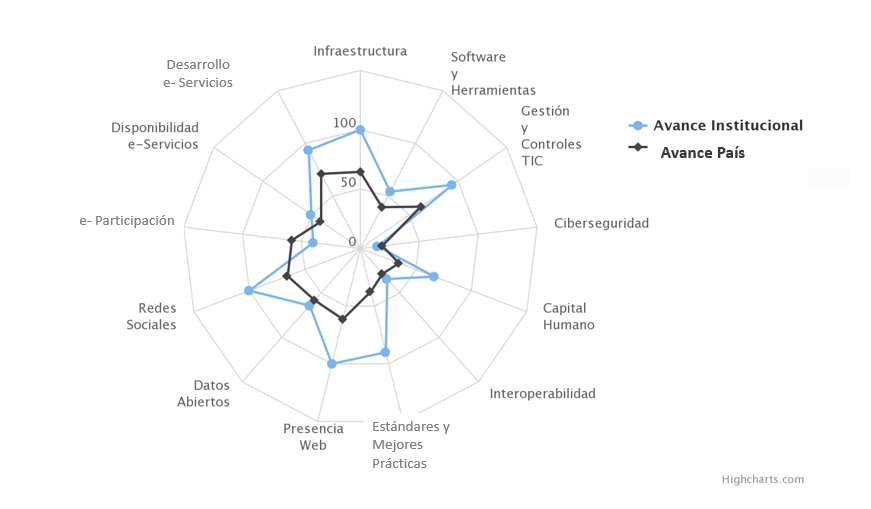 Fuente: Oficina Gubernamental de Tecnologías de la Información y Comunicaciones.Certificaciones activas a la fecha:A3-2014 Norma sobre publicación de datos abiertos del Gobierno dominicano.A2-2016 Norma para el desarrollo y gestión de medios web del Estado dominicano.4.5 Desempeño del Sistema de Planificación y Desarrollo InstitucionalLa Dirección de Planificación y Desarrollo finalizó y presentó el POA 2024, el cual fue validado y aprobado por el MINERD y la Junta de Directores. Se culminó el diseño y la implementación del modelo de planificación institucional, por lo que este periodo se centra en estrategias claves para seguir impulsando la eficiencia operativa y el fortalecimiento en el crecimiento sostenible.Además, se fortalecieron los mecanismos de rendición de cuentas, a través del monitoreo y la implementación de los informes trimestrales del POA y la ejecución de auditorías internas.Nos encontramos llevando a cabo la evaluación de medio término del Plan Estrategico Institucional 2022-2025, para medir el cumplimiento de las metas estratégicas y evaluar los cambios en el entorno, a fin de realizar los ajustes correspondientes a los próximos dos años. Resultado de las Normas Básicas de Control Interno (NOBACI)En la actualidad contamos con un avance de 79.08 %, conforme se indica en el reporte de la Contraloría del cuarto trimestre del año en curso, vigente a noviembre de 2023. Adicionalmente, indicamos el estatus de los requerimientos del proyecto NOBACI.Fuente: Contraloría General de la República.Al finalizar 2022, el nivel de avance en las NOBACI fue de un 
75.97 %, por lo que el incremento estimado es de un 3.11 % al cierre de 2023.Resultado de los Sistemas de CalidadEn el Marco Común de Evaluación (CAF) 2023 logramos un progreso significativo en comparación con los resultados de 2022. La institución obtuvo una puntuación total de 719 puntos en 2023, frente a los 597 de 2022. Este aumento de 122 puntos representa una mejora del 20.43 %.Estos avances han tenido un impacto positivo en los resultados de la institución, que han mejorado en la mayoría de los criterios. En el criterio de resultados orientados a los clientes, la institución mantuvo su puntuación de 74 puntos. En los criterios de resultados en las personas y resultados en la sociedad, obtuvo una mejora de 8 y 16 puntos, respectivamente. En el criterio de resultados clave de rendimiento, la institución mejoró 17 puntos.Fuente: Instituto Superior de Formación Docente Salomé Ureña.Acciones para el fortalecimiento institucionalDesde el departamento de Desarrollo Institucional se llevaron a cabo varios proyectos de fortalecimiento institucional y modernización de procesos administrativos, recursos humanos, relaciones con la sociedad y transparencia. Estos proyectos tenían como objetivo mejorar la eficiencia y efectividad institucional, así como fomentar la participación ciudadana y promover la transparencia en la gestión pública.En el ámbito administrativo se realizó una revisión y un análisis de todos los procedimientos vigentes, con el fin de actualizarlos, optimizarlos y eliminar aquellos que resultaban innecesarios o redundantes.En cuanto a las relaciones con la sociedad, se desarrollaron proyectos de participación ciudadana, como la creación activación de comités consultivos en la toma de decisiones, como son: de transversalidad de género, para el análisis y diseño de estructura, y de calidad. Se ha implementado un sistema de monitoreo y supervisión permanente de los procedimientos, para asegurar la transparencia y el comportamiento ético del personal que colabora en el ISFODOSU. En ese sentido, para el fortalecimiento de los procesos internos se procedió a la creación y aprobación del manual de procedimientos misionales; adicional fueron creados y actualizados 18 procedimientos, 1 instructivo, 1 guía de implementación y 4 protocolos.Otras acciones de fortalecimiento institucional llevadas a cabo son:Creación de la unidad de género.Seguimiento al cumplimiento de las metas presidenciales.Implementación de las metas transversales.Implementación de las cartas de servicio interno.Análisis de la estructura organizacional para fortalecer y eficientizar procesos, servicios internos y externos del ISFODOSU.En el marco de la socialización de los aspectos simbólicos de la cultura de la institución fueron llevadas a cabo acciones con el objetivo de difundir y promover los valores, las tradiciones y los símbolos que la caracterizan. Una de las áreas de trabajo en esta socialización ha sido la valoración y promoción de los valores, a través de actividades donde los colaboradores eligen los embajadores de sus unidades que representan el significado de ese valor con su accionar.Otro aspecto importante en la socialización de la cultura del ISFODOSU ha sido la promoción de los valores institucionales, como la integridad, el compromiso y el respeto, a través de talleres, charlas e inducción, para fomentar su práctica entre los miembros de la comunidad educativa.Avances en la implementación de políticas transversalesEn el marco del compromiso constante con la excelencia y la responsabilidad, la institución ha logrado un avance de un 67.33 % en la implementación de las políticas transversales. Estas políticas, diseñadas para abordar aspectos fundamentales, como la equidad de género, la cohesión territorial, la sostenibilidad ambiental, la gestión integral de riesgos, los derechos humanos y la participación social, constituyen pilares fundamentales que orientan el quehacer institucional.A lo largo de este año hemos trabajado arduamente para integrar estas políticas en todas las facetas de nuestras operaciones, con el fin de buscar no solo el cumplimiento de estándares y normativas, sino también la generación de un impacto positivo y duradero en nuestra institución.Política Transversal de GéneroSe han implementado medidas específicas para promover la equidad de género en todas las áreas de la institución. Se han llevado a cabo programas de sensibilización, capacitación y se ha establecido un monitoreo constante para asegurar la igualdad de oportunidades.La coordinadora de Igualdad de Género asume sus funciones en junio del presente año; este cargo se crea de acuerdo con lo establecido en los decretos números 974-01, de fecha 26 de septiembre de 2001 y 163-04, del 03 de marzo de 2004, según las instrucciones del Ministerio de la Mujer. Actualmente, a través de la unidad de Igualdad de Género y el comité de transversalización se están analizando las guías para la transversalización del enfoque de género en la formación, capacitación docente y las titulaciones del Instituto. Esta actividad tiene como finalidad que la educación del enfoque de género empiece desde la niñez, a través de los futuros docentes de excelencia de ISFODOSU, en procura de fomentar los valores de equidad de género.Impartimos cápsulas informativas con enfoque de género a todo el personal. Además, participamos en varias mesas de diálogo que tienen como propósito:Desarrollar estrategias de articulación con instituciones de educación superior (IES) y otras entidades académicas, a fin de promover los derechos de la mujer.Crear propuestas para la inclusión del enfoque de género en los programas curriculares de las IES.Sensibilizar acerca de la importancia de la elaboración de criterios de valoración del enfoque de género en propuestas formativas.Socializar y valorar una propuesta de criterios para la aprobación de propuestas formativas.Política Transversal de Cohesión TerritorialSe han creado estrategias para fortalecer la cohesión territorial, mediante la promoción del desarrollo equitativo en todas las regiones. Se han identificado áreas de mejora y se están implementando proyectos que contribuyen al equilibrio territorial.Entre las acciones desarrolladas podemos mencionar:Se han desagregado a nivel de región con base en lo previsto en la Ley N.º 345- 22.  Los productos, resultados e indicadores previstos en el PEI con impacto directo sobre la sociedad de la institución.Las iniciativas contenidas en el POA institucional vigente se encuentran identificadas por MEPyD en el Sistema de Registro Único de Demandas Ciudadanas Territoriales para la institución y procedentes de los espacios institucionales del sistema nacional de planificación e inversión pública en todo el territorio.Política Transversal de Sostenibilidad AmbientalSe han adoptado prácticas sostenibles en todas las operaciones de la institución e implementado medidas para reducir la huella ambiental, aumentar el uso de fuentes de energía renovable y promover la conciencia ambiental entre los colaboradores.Ingreso al Programa Gobierno Sostenible 2024.La institución ha impulsado procesos de compras sostenibles en nuestras adquisiciones.Se realizó asignación de funciones a un colaborador de la Vicerrectoría de Desarrollo e Innovación para Sostenibilidad Ambiental.Política Transversal de Derechos HumanosSe han llevado a cabo capacitaciones y se están incorporado principios y prácticas que promueven y protegen los derechos humanos en todas las actividades de la institución.La institución se encuentra en el proceso de elaboración de la Política de Derechos Humanos, dirigida a fomentar el respeto y la garantía de los derechos humanos de sus colaboradores y usuarios de los productos y servicios.Capacitación en derechos humanos para directivos y servidores públicos de las áreas de planificación institucional, recursos humanos y servicios sustantivos y misionales.Sensibilización a los colaboradores de todos los grupos ocupacionales (I a V) en materias específicas de derechos humanos.Política Transversal de Participación SocialSe ha fomentado la participación de la sociedad en la toma de decisiones. Se han establecido canales de comunicación abiertos, se han realizado consultas públicas y se están implementando iniciativas para involucrar a la comunidad en la definición de políticas y proyectos.La institución se encuentra en el proceso de elaboración de la Política de Participación Social.La institución cumple con los lineamientos establecidos en el Sistema 3-1-1 de atención de Quejas, Reclamos y Sugerencias y la atención de los casos:Acceso directo al Sistema 3-1-1 en el portal web institucional en cumplimiento con lo establecido en el Art. 6 del Decreto 
N.º 694-09. Presencia de la Oficina de Libre Acceso a la Información Pública y RAI.Vinculación de la institución al Sistema 3-1-1.Respuesta oportuna.4.6 Desempeño del área de ComunicacionesSe ha continuado con el fortalecimiento institucional mediante la estrategia “Mejorar el posicionamiento y la imagen institucional”. Se desarrolló la investigación y propuesta de nueva identidad institucional. Se espera que la implementación de la marca se lleve a cabo durante 2024.Comunicación externa e internaEl Departamento de Comunicación y Relaciones Públicas de ISFODOSU ha logrado durante 2023 conservar su presencia en los medios de comunicación internos y externos.Hemos elaborado un total de 215 notas que se colocaron en nuestros medios de comunicación interna y en los medios de alcance nacional (comunicación externa). Este esfuerzo nos permitió llegar a obtener 442 publicaciones en los medios de incidencia nacional y regional. Estas publicaciones contribuyeron a mantener en los espacios de opinión pública la presencia de ISFODOSU como entidad educativa.Como parte de las acciones del Departamento de Comunicación y RR.PP., en el mismo periodo, alcanzamos a enviar 796 mensajes de las distintas áreas de toda la institución, a través de nuestro correo de comunicación interna.Logramos la meta de elaborar y publicar en nuestra web institucional 54 boletines de ISFODOSU al Día.Medios digitalesDurante 2023 el área de Medios Digitales definió estrategias que le permitieron lograr un alcance significativo con cada uno de sus canales:Página webTotal de visitas: 330,936Fuente: Instituto Superior de Formación Docente Salomé Ureña.Redes SocialesEn este periodo las cuentas de Facebook, Instagram, X, YouTube, LinkedIn adquirieron 8,628 nuevos seguidores, para un total de 67,409,  hasta el 22 de noviembre.El incremento se debe al aumento de las publicaciones, nuevos formatos, copys más educativos y llamadas a la acción, integración de más videos/reels, uso de hashtags y otras estrategias, que permitieron 191,612 visitas al perfil de Facebook, Instagram, X y LinkedIn, mientras que, en YouTube 185,750 vistas, con un tiempo de duración de 9,742 horas; así como un alcance de 8,023,976. Estas cifras están sujetas a aumento para el cierre de 2023. Fuente: Redes Sociales del ISFODOSU.Fuente: Redes Sociales del ISFODOSU.Fuente: Redes Sociales del ISFODOSU.Fuente: Redes Sociales del ISFODOSUFuente: Redes Sociales del ISFODOSU.Con el fin de garantizar la imagen institucional, el área de diseño gráfico atendió unas 406 solicitudes entre artes y líneas gráficas, con un total de 2,098 artes gráficas, en un tiempo de respuesta de 7 días o menos. Fuente: Instituto Superior de Formación Docente Salomé Ureña.SERVICIO AL CIUDADANO Y TRANSPARENCIA INSTITUCIONALMemoria Institucional 20235.1 Nivel de satisfacción con el servicioEl ISFODOSU implementó la evaluación de la calidad de los servicios que ofrece, en vista de lo dispuesto en la Resolución N.º 03-2019 emitida por el Ministerio de Administración Pública (MAP), que establece el proceso para la realización de la Encuesta de Satisfacción Ciudadana de los órganos y entes que conforman la Administración Pública.Las dimensiones contenidas en esta encuesta son: elementos tangibles, eficacia y/o confiabilidad, capacidad de respuesta, profesionalidad/confianza del personal, y empatía/accesibilidad. Los resultados de la Encuesta de Satisfacción Ciudadana 2023 muestran una mejora significativa en la percepción de los ciudadanos sobre la calidad de los servicios públicos en República Dominicana. En general, la satisfacción aumentó de 93 % a 96.4 %, lo que representa un aumento de 3.4 puntos porcentuales.Carta Compromiso al Ciudadano, 2.ª versión:Con la aprobación de la segunda versión de la Carta Compromiso (2023-2025), el 19 de julio de 2023, a través de la Resolución 212-2023, se han comprometido nuevos servicios.Los resultados sostenibles obtenidos en los compromisos de calidad asumidos en la primera versión de la Carta Compromiso al Ciudadano han permitido que, en la segunda versión, se puedan comprometer, adicional a los servicios ya previamente incluidos, los programas de estudios de grado y postgrado, así como la emisión de todos los documentos académicos.A continuación, se muestran los servicios y los resultados del cumplimiento en los indicadores de satisfacción:Fuente: Instituto Superior de Formación Docente Salomé Ureña.En cuanto a los resultados para el comportamiento del indicador de tiempo de respuesta para el servicio de emisión y/o tramitación de documentos académicos para certificar y/o legalizar los resultados, son significativos, ya que en los primeros tres meses posteriores a la aprobación, el nivel de satisfacción se encuentra en un 85 %.Nivel de cumplimiento acceso a la informaciónLa Oficina de Acceso a la Información Pública (OAI) del ISFODOSU, recibió un total de 12 solicitudes de información a través del Portal Único de Solicitud de Acceso a la Información Pública (SAIP). Todas las solicitudes fueron atendidas dentro del plazo de 15 días hábiles que establece el artículo 8 de la Ley General de Libre Acceso a la Información Pública, Ley N.º 200-04.Fuente: Instituto Superior de Formación Docente Salomé Ureña.5.2 Resultado Sistema de quejas, reclamos y sugerenciasFuente:  Instituto Superior de Formación Docente Salomé Ureña.Durante 2023, el ISFODOSU ha recibido 0 quejas, 0 sugerencias y 4 reclamaciones a través del Portal 311, disponible al público en general.5.2 Resultado mediciones del portal de transparenciaLa institución ha cumplido todo el año con la publicación en el portal de Transparencia de las informaciones requeridas a las instituciones públicas, de las cuales la Dirección General de Ética e Integridad Gubernamental (DIGEIG) ha evaluado hasta el momento el periodo enero-septiembre 2023; la calificación promedio fue de 99.13 %.Fuente: Instituto Superior de Formación Docente Salomé Ureña.Desarrollamos varias actividades de capacitación sobre las funciones de la OAI con los colaboradores de estratos simplificados y los nuevos ingresos con la participación de 188 colaboradores.Además, coordinamos con la Dirección General de Ética e Integridad Gubernamental (DIGEIG) una capacitación sobre datos abiertos, en modalidad virtual, en la que participaron 106 colaboradores de la Rectoría y recintos.Realizamos el acto de firma y lectura del compromiso por la integridad, a cargo de la rectora, a la que asistieron 229 colaboradores de la Rectoría y recintos.PROYECCIONES PARA EL PRÓXIMO AÑOMemoria Institucional 2023En 2023, se aprobó mediante el Decreto No. 535-23 que hace oficial el Reglamento de la Carrera Profesoral del ISFODOSU, estableciendo así el régimen jurídico reglamentario de aplicación para la Carrera Profesoral del Instituto Superior de Formación Docente Salomé Ureña, ISFODOSU. Este reglamento tiene como objetivo sentar las bases normativas para la Carrera Profesoral.En el próximo año, continuaremos con el desarrollo de la carrera docente y la formación de directores, además de implementar programas, proyectos y acciones diseñados estratégicamente para fortalecer nuestro compromiso con la excelencia educativa.En línea con nuestra planificación institucional, nuestro enfoque principal será mantener la cobertura de estudiantes de grado, con una meta específica de 3,300 estudiantes matriculados en el nivel de grado. Además, esperamos elevar nuestra meta de nuevo ingreso a 1,109 nuevos bachilleres. Para asegurar una base académica sólida desde las etapas iniciales, continuamos con el Programa de Nivelación Académica para postulantes, que abarca talleres desde Prepa K-12, con una meta de 1,550 participantes, hasta talleres de Nivelación, con una meta de 370 estudiantes. Con respecto a postgrado, ampliaremos nuestra oferta a 28 programas con una meta de 540 estudiantes en dichos programas. Asimismo, nos comprometemos a formar gestores del Sistema Educativo Preuniversitario, con 150 participantes en la maestría de Formación y Gestión de Organizaciones Educativas, y 900 en el diplomado de Liderazgo Pedagógico. La formación continua será un pilar fundamental, que llegará a 975 personas con programas de educación permanente y con apoyo a 5,000 docentes a través del Programa Nacional de Inducción. Con estos objetivos claros, estamos listos para avanzar hacia un futuro educativo más sólido y prometedor.ANEXOSMatriz de logros relevantes – Datos cuantitativosFuente: Instituto Superior de Formación Docente Salomé Ureña.Matriz Índice de Gestión Presupuestaria Anual (IGP)Fuente: Instituto Superior de Formación Docente Salomé Ureña.Nota: el corte se ha realizado al 18 de diciembre de 2023.Matriz de principales indicadores del Plan Operativo Anual (POA)Fuente: Instituto Superior de Formación Docente Salomé Ureña.Resumen del Plan de ComprasNombreCargoNury del Carmen González DuránRectoraCarmen GálvezVicerrectora AcadémicaAndrea PazVicerrectora de Investigacióny PostgradoMilta LoraVicerrectora de Desarrollo eInnovaciónJosé Ernesto JiménezVicerrector Interino de Gestión Sor Ana Julia SurielVicerrectora Recinto EPHSor Mercedes CarrascoVicerrectora Recinto JVMBismar GalánVicerrector Interino Recinto UMDavid CapellánVicerrector Recinto LNNMGlenny BórquezVicerrectora Recinto FEMCristina RivasVicerrectora Recinto EMHResultados del programa Prepa K-12Resultados del programa Prepa K-12Resultados del programa Prepa K-12Resultados del programa Prepa K-12Resultados del programa Prepa K-12Resultados del programa Prepa K-12Resultados del programa Prepa K-12Resultados del programa Prepa K-12RecintoAprobado%Nivelación%No aprobado%TotalFEM749 %486 %395 %161JVM607 %395 %182 %117LNNM698 %567 %385 %163EPH597 %182 %182 %95UM678 %374 %314 %135EMH374 %759 %466 %158Total36644 %27333 %19023 %829Resultados del programa NivelaciónResultados del programa NivelaciónResultados del programa NivelaciónResultados del programa NivelaciónResultados del programa NivelaciónResultados del programa NivelaciónRecintoAprobado%No aprobado%TotalFEM3319 %85 %41JVM116 %74 %18LNNM1911 %64 %25EPH74 %21 %9UM2314 %106 %33EMH4426 %0 %44Total13781 %3319 %170Estudiantes matriculadosEstudiantes matriculadosEstudiantes matriculadosEstudiantes matriculadosEstudiantes matriculadosNormativasLicenciaturasFemeninoMasculinoMatriculados08-11Educación Física07708-11Educación Básica Segundo Ciclo: Lengua Española-Ciencia Sociales10109-15Educación Artística65289309-15Educación Física20555876309-15Educación Inicial2802230209-15Educación PrimariaEducación PrimariaEducación PrimariaEducación Primaria09-15Educación Primaria Primer Ciclo1121012209-15Educación Primaria Segundo Ciclo43416259609-15Educación SecundariaEducación SecundariaEducación SecundariaEducación Secundaria09-15Biología orientada a la Educación Secundaria26513439909-15Ciencias Sociales orientada a la Educación Secundaria20210330509-15Lengua Española y Literatura orientada a la Educación Secundaria2696032909-15Matemática orientada a la Educación Secundaria252192444TotalTotal2,0851,2753,360Estudiantes de nuevo ingreso 2023Estudiantes de nuevo ingreso 2023Estudiantes de nuevo ingreso 2023Estudiantes de nuevo ingreso 2023LicenciaturasFemeninoMasculinoNuevo ingresoEducación Artística562884Educación Física35149184Educación Inicial10525130Educación PrimariaEducación PrimariaEducación PrimariaEducación PrimariaEducación Primaria Primer Ciclo24630Educación Primaria Segundo Ciclo8448132Educación SecundariaEducación SecundariaEducación SecundariaEducación SecundariaBiología orientada a la Educación Secundaria393473Ciencias Sociales orientada a la Educación Secundaria9656152Lengua Española y Literatura orientada a la Educación Secundaria582684Matemática orientada a la Educación Secundaria6276138Total 5594481,007Programas de PostgradoProgramas de PostgradoProgramas de PostgradoProgramas de PostgradoProgramas de PostgradoProgramasProgramasFemeninoMasculinoMatriculadosMaestríaEducación Física Integral126981MaestríaE-Learning: Nuevas Tecnologías para la Formación Online263460MaestríaLengua Española y Literatura721385MaestríaMatemática Superior orientada a la Educación Secundaria311445EspecialidadesEducación Ambiental18725EspecialidadesEducación Primer Ciclo con énfasis en Lectoescritura y Matemática1357142EspecialidadesDiseño Curricular bajo el Enfoque por Competencias 20828EspecialidadesEducación Inicial8989TotalTotal403152555Programas de Educación PermanenteProgramas de Educación PermanenteProgramas de Educación PermanenteProgramas de Educación PermanenteProgramas de Educación PermanenteProgramas de Educación PermanenteProgramas de Educación PermanenteProgramas de Educación PermanenteProgramasFEMEMHLNNMEPHJVMUMMatriculadosCiencias Sociales (Historia y Geografía Dominicanas) 0 0 055 0 055Matemática con énfasis en el Cálculo Referencial 0 035 0 0 035Neuropsicología e Intervención Neuro-psicopedagógica 0 0 0004040Lectoescritura Emergente e Inicial64 0 0 0 0 064Competencias Docentes para la Enseñanza de la Lectura y la Escritura (Primer Ciclo Nivel Primario) 0 04064 0 0104Desarrollo Curricular por Competencias enfocado a la Educación Física 065 0 0 0 065Geografía de la República Dominicana en el siglo XXI26 0 0 0 0 026Diplomado para Asesores de Trabajos Finales de Maestrías41 0 0 0 0 041Total1316575119040430ProgramaCantidadDiplomado de Liderazgo Pedagógico 1.ª Cohorte (Inducción nuevos directores) 832Diplomado de Liderazgo Pedagógico 2.ª Cohorte (Frontera) 206Total1,038Cantidad de egresados por recinto, según programa de gradoCantidad de egresados por recinto, según programa de gradoCantidad de egresados por recinto, según programa de gradoCantidad de egresados por recinto, según programa de gradoCantidad de egresados por recinto, según programa de gradoCantidad de egresados por recinto, según programa de gradoCantidad de egresados por recinto, según programa de gradoCantidad de egresados por recinto, según programa de gradoProgramasEPHFEMJVMLNNMUMEMHMatriculadosEducación Física000614670177Educación Inicial1723212669Educación Básica0020002Educación Básica / Segundo Ciclo Matemática-Ciencias de la Naturaleza0001001Educación Básica /Segundo Ciclo: Lengua Española-Ciencias Sociales0001001Certificado de Estudios Superiores en Educación Física0000011Educación Básica Primer Ciclo Lecto-escritura e Iniciación a la Matemática 0200002Educación PrimariaEducación PrimariaEducación PrimariaEducación PrimariaEducación PrimariaEducación PrimariaEducación PrimariaEducación PrimariaEducación Primaria Primer Ciclo2710010Educación Primaria Segundo Ciclo222081211020246Educación SecundariaEducación SecundariaEducación SecundariaEducación SecundariaEducación SecundariaEducación SecundariaEducación SecundariaEducación SecundariaBiología orientada a la Educación Secundaria01516600091Sociales orientada a la Educación Secundaria033000033Lengua Española y Literatura orientada a la Educación Secundaria2537000062Matemática orientada a la Secundaria324590086 Total6715411020517471781Cantidad de egresados por recinto, según programa de postgradoCantidad de egresados por recinto, según programa de postgradoCantidad de egresados por recinto, según programa de postgradoCantidad de egresados por recinto, según programa de postgradoCantidad de egresados por recinto, según programa de postgradoCantidad de egresados por recinto, según programa de postgradoCantidad de egresados por recinto, según programa de postgradoProgramasEPHFEMJVMLNNMUMMatriculadosEspecialidad en Educación Ambiental0230172363Especialidad en Educación en el Nivel Inicial02910030Magíster en Lengua y Literatura070018Certificación en Habilitación Docente020002Maestría en Biología orientada a la Enseñanza y la Investigación16800024Maestría en Matemática Superior orientada a la Educación Secundaria01200012Total168111724139Programas de extensiónProgramas de extensiónProgramas de extensiónProgramasProgramasParticipantesDiplomadosAlfabetización Inicial de Lengua Española36DiplomadosAlfabetización Inicial de Matemáticas36DiplomadosAcompañamiento y Gestión para Supervisores Líderes72TalleresPropedéutico uso y manejo de herramientas tecnológicas60TalleresReflexivos en Centros Regulares263TalleresReflexivos en Centros Multigrados274Cursos-TalleresCompetencias Interpersonales, Convivencias y Relaciones Humanas46Cursos-TalleresEnseñanza Multigrado95Cursos-TalleresPlan de Acción Tutorial43Cursos-TalleresInducción sobre Acompañamiento Situado69Cursos-TalleresLiderazgo Lector 56Cursos-TalleresBuenas Prácticas 35Cursos-TalleresEducación Física12Cursos-TalleresEducación Artística14Cursos-TalleresElaboración de Recursos92Cursos-TalleresPrevención de Violencia63Cursos-TalleresPara secretarias 35Cursos-TalleresGestión de Bibliotecas Escolares37Cursos-TalleresPara Directivos de APMAE36Cursos-TalleresEstrategias de Planificación y Secuencias Didácticas123Cursos-TalleresPara Personal Administrativo y de Apoyo93Cursos-TalleresPara Monitores14Cursos-TalleresSites Educativos EFCCE40Cursos-TalleresPlanes de Mejoras22Cursos-TalleresEtiqueta y Protocolo106Monitoreos de evaluaciónAcompañamientos Pedagógicos 15Monitoreos de evaluaciónAcompañamiento Institucional 9Monitoreos de evaluaciónAcompañamientos Pedagógicos Áulicos108Mesas de TrabajoAprendizajes en Centros Regulares195Mesas de TrabajoAprendizajes en Centros Multigrados203Mesas de TrabajoDistrital Ordinarias72Personal por categoría de contratación:Personal por categoría de contratación:Personal por categoría de contratación:Categoría de contrataciónTipo de empleadoCantidad de empleadosContrato temporalAdministrativo  y Docente 511Eventual temporalAdministrativo  y Docente 73Fijo Administrativo  y Docente 875Probatorio-fijoAdministrativo6Total1,4651,465Matriz de Indicadores y SubindicadoresMatriz de Indicadores y SubindicadoresMatriz de Indicadores y SubindicadoresIBOG SIVResultado1. Gestión de la Calidad y Servicios 01.1 Autodiagnóstico CAF91. Gestión de la Calidad y Servicios 01.2 Plan de Mejora Modelo CAF7.281. Gestión de la Calidad y Servicios 01.3 Estandarización de Procesos3.91. Gestión de la Calidad y Servicios 01.4 Carta Compromiso al Ciudadano3.91. Gestión de la Calidad y Servicios 01.5 Transparencia en las Informaciones de Servicios y funcionarios3.91. Gestión de la Calidad y Servicios 01.6 Monitoreo de la Calidad de los Servicios3.91. Gestión de la Calidad y Servicios 01.7 Índice de Satisfacción Ciudadana3.742. Organización de la Función de Recursos Humanos 02.1 Nivel de Administración del Sistema de Carrera Administrativa3.93. Planificación de Recursos Humanos 03.1 Planificación de RR.HH.3.94. Organización del Trabajo 04.1 Estructura Organizativa3.94. Organización del Trabajo 04.2 Manual de Organización y Funciones3.94. Organización del Trabajo 04.3 Manual de Cargos elaborado3.125. Gestión del Empleo05.1 Concursos Públicos3.95. Gestión del Empleo05.2 Sistema de Administración de Servidores Públicos (SASP)3.96. Gestión de la Compensación y Beneficios 06.1 Escala Salarial Aprobada3.127. Gestión del Rendimiento 07.1 Gestión de Acuerdos de Desempeño3.97. Gestión del Rendimiento 07.2 Evaluación del Desempeño por Resultados y Competencias3.98. Gestión del Desarrollo08.1 Plan de Capacitación3.719. Gestión de las Relaciones Laborales y Sociales09.1 Asociación de Servidores Públicos*09. Gestión de las Relaciones Laborales y Sociales09.2 Fortalecimiento de las Relaciones Laborales3.99. Gestión de las Relaciones Laborales y Sociales09.3 Institucionalización del Régimen Ético y Disciplinario de los Servidores Públicos en el 100 % del personal.3.99. Gestión de las Relaciones Laborales y Sociales09.4 Implementación del Sistema de Seguridad y Salud en el Trabajo en la Administración Pública3.719. Gestión de las Relaciones Laborales y Sociales09.5 Encuesta de Clima Laboral2.34Total Total 90.61%ComponentesCalificaciónAmbiente de control86.05 %Valoración y administración de riesgos96 %Actividad de control56 %Información y comunicación72.73 %Monitoreo y evaluación84.62 %Comparación de resultados de la evaluación CAF 2022 vs 2023Comparación de resultados de la evaluación CAF 2022 vs 2023Comparación de resultados de la evaluación CAF 2022 vs 2023Comparación de resultados de la evaluación CAF 2022 vs 2023CriteriosPuntos logrados2022Puntos logrados 2023Diferencia1: Liderazgo (140 puntos)89131422: Estrategia y planificación (140 puntos)98118203: Personas (100 puntos)5877194: Alianzas (100 puntos)7171=5: Procesos (120 puntos)8686=6: Resultados orientados a los clientes (100 puntos)7474=7: Resultados en las personas (100 puntos)526088: Resultados en la sociedad (100 puntos)4056169: Resultados clave de rendimiento (100 puntos)294617Puntuación Total (sobre 1000 puntos)597719122Secciones más vistasSecciones más vistasSecciónVistasHome75,358Mi ISFODOSU60,991Perfil del ministro de Educación, Ángel Enrique Hernández Castillo4,845InstagramInstagramInstagramTrimestreAlcanceVisitas1.er141,79820,0712.º847,96826,0163.er314,32225,4904.º 440,54125,993Total1,744,62997,570FacebookFacebookFacebookTrimestreAlcanceVisitas1.er147,2296,4712.º1,116,90523,2313.er3,135,63135,9054.º 895,80716,171Total5,295,57281,778TwitterTwitterTwitterTrimestreAlcanceVisitas1.er11,35127922.º14,4951,1193.er222,4962,5374.º 324,000N/ATotal572,3426,448LinkedInLinkedInLinkedInTrimestreAlcanceVisitas1.er2451.0932.º5631.9723.er4971.3824.º6281.369 Total1,9335,816YouTubeYouTubeYouTubeYouTubeTrimestreImpresionesVistasTiempo de reproducción en horas1.er4,4008,0835422.º97.00016,3331,4003.er134.10020,1671.6004.º 174.000 141,1676.200Total409,500185,7509,742Diseño GráficoDiseño GráficoDiseño GráficoMesCantidad de Solicitudes:Cantidad de Artes:Enero40164Febrero34241Marzo37222Abril39218Mayo40189Junio50205Julio18134Agosto23159Septiembre48281Octubre49316Noviembre28159Diciembre20150Total4262,438ServicioAtributos comprometidosEstándar comprometidosCumplimiento indicador de satisfacciónSolicitud de AdmisiónProfesionalidad85 %93 %Solicitud de AdmisiónFiabilidad85 %92 %Solicitud de AdmisiónAccesibilidad85 %91.80 %Programa de Estudios de GradoProfesionalidad85 %87 %Programa de Estudios de PostgradoProfesionalidad90 %100 %Programa de Estudios de PostgradoFiabilidad90 %100 %Emisión y/o tramitación de documentos académicosAmabilidad90 %97 %Emisión y/o tramitación de documentos académicosProfesionalidad90 %96 %Emisión y/o tramitación de documentos académicosFiabilidad90 %97.50 %Porcentaje generalPorcentaje generalPorcentaje general95 %TrimestreSolicitudesEnero-marzo5Abril-junio2Julio-septiembre4Octubre-diciembre1Total12TrimestreQuejasReclamacionesSugerenciasEnero-marzo010Abril-junio030Julio-septiembre000Octubre-diciembre000Total040MesesCalificaciónEnero100 %Febrero98.88 %Marzo100 %Abril98.90 %Mayo97.79 %Junio98,90 %Julio98.90 %Agosto98.90 %Septiembre98.90 %Octubre100%NoviembreNo evaluadoDiciembreNo evaluadoPromedio actual99.22 %Matriz de logros relevantes – Datos cuantitativosMatriz de logros relevantes – Datos cuantitativosMatriz de logros relevantes – Datos cuantitativosMatriz de logros relevantes – Datos cuantitativosMatriz de logros relevantes – Datos cuantitativosMatriz de logros relevantes – Datos cuantitativosMatriz de logros relevantes – Datos cuantitativosMatriz de logros relevantes – Datos cuantitativosMatriz de logros relevantes – Datos cuantitativosMatriz de logros relevantes – Datos cuantitativosMatriz de logros relevantes – Datos cuantitativosMatriz de logros relevantes – Datos cuantitativosMatriz de logros relevantes – Datos cuantitativosMatriz de logros relevantes – Datos cuantitativosProducto / servicioEneroFebreroMarzoAbrilMayoJunioJulioAgosto SeptiembreOctubreNoviembreDiciembreTotal, año 2023Producto1:Bachilleres menores de 25 años cursan el programa de Formación Docente de Excelencia a nivel de grado3,5673,5673,5673,5673,5113,5113,5113,5113,3603,3603,3603,3603,360Inversión producto 1 RD$ 30,086,690.32RD$ 113,453,767.81RD$ 77,071,912.36RD$ 68,157,650.85RD$ 78,298,699.17RD$ 121,312,899.12RD$ 81,701,880.56RD$ 81,337,487.28RD$ 40,090,225.70RD$ 113,552,192.61RD$ 109,360,074.53RD$ 189,204,642.391,103,628,122.70Producto 2: Comunidades aledañas a los recintos participan de los programas de extensión200200200200816816816 816916916916916         1,732Inversión producto 2 RD$ 583,519.41RD$ 762,740.25RD$ 1,104,790.11RD$ 1,173,513.49 RD$ 741,090.09RD$ 843,244.92RD$ 923,594.02   RD$ 524,591.22RD$ 524,591.22RD$ 818,359.35RD$ 524,591.22RD$ 5,411,088.6213,935,713.92Índice de Gestión PresupuestariaÍndice de Gestión PresupuestariaÍndice de Gestión PresupuestariaÍndice de Gestión PresupuestariaÍndice de Gestión PresupuestariaCód-Act.ProductoAsignación presupuestaria (RD$)Ejecución 2023                     (RD$)%            Desempeño Financiero2.1Remuneraciones y contribuciones1,485,947,495.001,311,318,939.0688.25%2.2Contratación de servicios587,188,138.00380,361,529.5964.78%2.3Materiales y suministros267,858,669.00143,714,574.2253.65%2.4Transferencias corrientes180,747,677.00163,999,562.5090.73%2.6Bienes (muebles), inmuebles e intangibles175,739,893.0074,432,308.5742.35%2.7Obras9,800,000.0039,105.010.40%TotalTotal2,707,281,872.002,073,866,018.9576.6%Matriz de principales indicadores del Plan Operativo Anual (POA)Matriz de principales indicadores del Plan Operativo Anual (POA)Matriz de principales indicadores del Plan Operativo Anual (POA)Matriz de principales indicadores del Plan Operativo Anual (POA)Matriz de principales indicadores del Plan Operativo Anual (POA)Matriz de principales indicadores del Plan Operativo Anual (POA)Matriz de principales indicadores del Plan Operativo Anual (POA)Matriz de principales indicadores del Plan Operativo Anual (POA)ÁreaProductosIndicador(es)FrecuenciaLínea BaseMetaResultado%Vicerrectoría AcadémicaFormación de estudiantes de gradoCantidad de estudiantes de grado que concluyen su plan de estudio y solicitan su graduaciónCuatrimestral621720920127 %Vicerrectoría AcadémicaCobertura de estudiantes de grado incrementadaCantidad de estudiantes matriculados en el nivel de gradoCuatrimestral3,1003,1543,360108 %Vicerrectoría AcadémicaCobertura de estudiantes de grado incrementadaCantidad de nuevos bachilleres inscritos en la formación de docentes de excelenciaCuatrimestral6819541,007105 %Vicerrectoría de Investigación y PosgradoImplementación de programas de postgradoCantidad de programas de postgrado en ejecuciónAnual81821116 %Vicerrectoría de Investigación y PosgradoImplementación de programas de postgradoCantidad de estudiantes cursando programas de postgradoCuatrimestral334439555126 %Vicerrectoría de Investigación y PosgradoImplementación de programas de postgradoCantidad de estudiantes de postgrado que concluyen su plan de estudio y solicitan su graduaciónCuatrimestral1173138189 %RESUMEN DEL PLAN DE COMPRASRESUMEN DEL PLAN DE COMPRASRESUMEN DEL PLAN DE COMPRASDATOS DE CABECERA PACCDATOS DE CABECERA PACCDATOS DE CABECERA PACCMonto estimado total$747,522,158.63$747,522,158.63Monto Contratado$474,686,937.00$474,686,937.00Cantidad de procesos registrados9999Capítulo02060206Subcapítulo0101Unidad ejecutora00080008Unidad de compraInstituto Superior de Formación Docente Salomé UreñaInstituto Superior de Formación Docente Salomé UreñaAño fiscal20232023Fecha aprobación26 enero26 eneroMONTOS ESTIMADOS SEGÚN OBJETO DE CONTRATACIÓNMONTOS ESTIMADOS SEGÚN OBJETO DE CONTRATACIÓNMONTOS ESTIMADOS SEGÚN OBJETO DE CONTRATACIÓNBienes$ 473,761,263.48$ 473,761,263.48Obras$ 103,600,000.00$ 103,600,000.00Servicios$ 169,560,895.15$ 169,560,895.15Servicios: consultoría$ 600,000.00$ 600,000.00Servicios: consultoría basada en la calidad de los       servicios--MONTOS ESTIMADOS SEGÚN CLASIFICACIÓN MIPYMESMONTOS ESTIMADOS SEGÚN CLASIFICACIÓN MIPYMESMONTOS ESTIMADOS SEGÚN CLASIFICACIÓN MIPYMESMiPymes$ 391,032,627.80$ 391,032,627.80MiPymes mujer--MiPymes$ 356,289,530.83$ 356,289,530.83MONTOS ESTIMADOS SEGÚN TIPO DE PROCEDIMIENTOMONTOS ESTIMADOS SEGÚN TIPO DE PROCEDIMIENTOMONTOS ESTIMADOS SEGÚN TIPO DE PROCEDIMIENTOCompras por debajo del umbral$ 1,165,300.00$ 1,165,300.00Compra menor$ 32,511,000.55$ 32,511,000.55Comparación de precios$141,919,099.00$141,919,099.00Licitación pública$ 571,926,759.08$ 571,926,759.08Licitación pública internacional--Licitación restringida--Sorteo de obras--Excepción - bienes o servicios con exclusividad--Excepción - construcción, instalación o adquisición de oficinas para el servicio exterior--Excepción - contratación de publicidad a través de   medios de comunicación social--Excepción - obras científicas, técnicas, artísticas, o restauración de monumentos históricos--Excepción - proveedor único--Excepción - rescisión de contratos cuya terminación no exceda el 40 % del monto total del proyecto, obra o servicio--Compra y contratación de combustible--Fuente: Instituto Superior de Formación Docente Salomé Ureña.Fuente: Instituto Superior de Formación Docente Salomé Ureña.